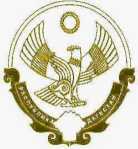 РЕСПУЛИКА ДАГЕСТАН Муниципальное казенное общеобразовательное учреждение."Ратлубская СОШ"368439 Шамильский район,с.Ратлуб      эл.п. ratlub.school@mail.ru тел. +7(963)799-00-14 -------------------------------------------------------------------------------------------------------------------------------------------------------------------------------15.06.2020                                                                                                                      № 23ПРИКАЗО признании в 2019-2020 учебном году результатов промежуточной аттестации за 9 класс результатами государственной итоговой аттестации в МКОУ «Ратлубская СОШ»На основании Постановления Правительства РФ от 10.06.2020 № 842 «Об особенностях проведения государственной итоговой аттестации по образовательным программам основного общего и среднего общего образования и вступительных испытаний при приеме на обучение по программам бакалавриата и программам специалитета в 2020 году», пункта 1 части 1 статьи 61 Федерального закона от 29.12.2012 № 273-ФЗ «Об образовании в Российской Федерации», приказа Минпросвещения России от 11.06.2020 № 293 «Об особенностях проведения государственной итоговой аттестации по образовательным программам основного общего образования в 2020 году», решения педагогического совета МКОУ «Ратлубская СОШ» (протокол № 6 от 23.05.2020) и приказа МКОУ «Ратлубская СОШ» от 15.05.2020 года № 20 «О проведении промежуточной аттестации учащихся 9-х классов в 2019-2020 учебномгоду»,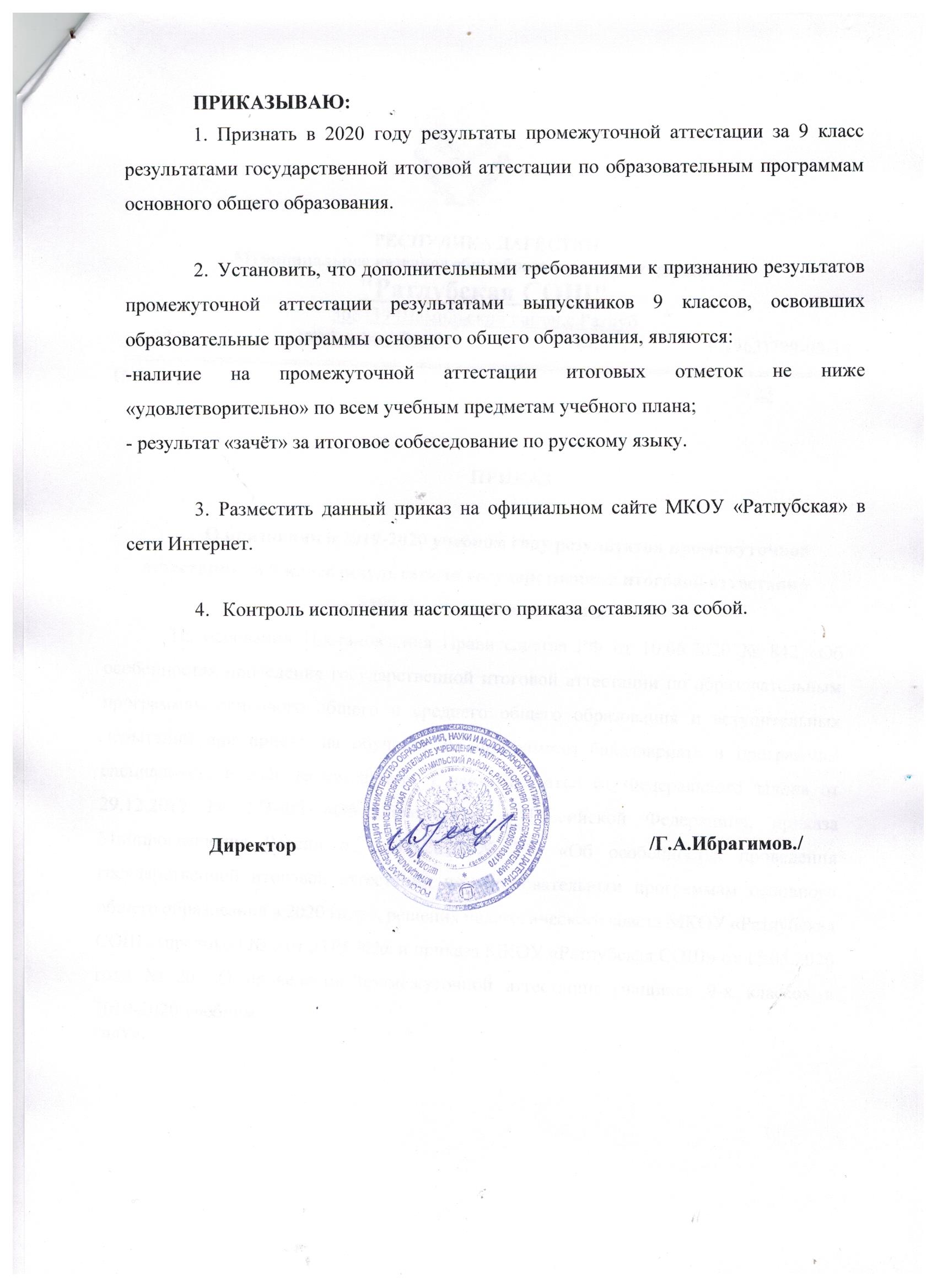 